               ҠАРАР                                                                 ПОСТАНОВЛЕНИЕ              05 мая 2017 й.                          № 96                                    05 мая 2017 г. Об утверждении Порядка организации сбора и вывоза жидких бытовых отходов на территории сельского поселения Шаранский сельсовет муниципального района Шаранский район Республики БашкортостанВ соответствии с Федеральным законом от 6 октября 2003 года №131-ФЗ "Об общих принципах организации местного самоуправления в Российской Федерации", Федеральным законом от 10.01.2002 года № 7-ФЗ «Об охране окружающей среды», Федеральным законом от 24.06.1998 года № 89-ФЗ "Об отходах производства и потребления", Жилищным кодексом Российской Федерации, руководствуясь Правилами предоставления услуг по вывозу твердых и жидких бытовых отходов, утвержденными постановлением Правительства Российской Федерации от 10 февраля 1997 года № 155, Правилами благоустройства сельского поселения Шаранский сельсовет муниципального района Шаранский район Республики Башкортостан, утвержденными решением Совета сельского поселения Шаранский сельсовет муниципального района Шаранский район Республики Башкортостан №  109 от 17.04.2012 года, Уставом сельского поселения Шаранский сельсовет муниципального района Шаранский район Республики Башкортостан, ПОСТАНОВЛЯЮ:1. Утвердить прилагаемый Порядок организации сбора и вывоза жидких бытовых отходов на территории сельского поселения Шаранский сельсовет муниципального района Шаранский район Республики Башкортостан.2. Обнародовать настоящее постановление в здании администрации сельского поселения Шаранский сельсовет муниципального района Шаранский район Республики Башкортостан и на официальном сайте сельского поселения Шаранский сельсовет муниципального района Шаранский район Республики Башкортостан в сети Интернет.3. Настоящее	постановление вступает в силу с момента его обнародования.4. Контроль за исполнением настоящего постановления оставляю за собой.Глава сельского поселения                                                             Р.М. Нуриев Порядокорганизации сбора и вывоза жидких бытовых отходов на территории сельского поселения Шаранский сельсовет муниципального района Шаранский район Республики Башкортостан1.      Общие положения1.1. Порядок организации сбора и вывоза жидких бытовых отходов на территории сельского поселения Шаранский сельсовет муниципального района Шаранский район Республики Башкортостан (далее - Порядок) устанавливает единые и обязательные для исполнения нормы и требования в сфере организации сбора и вывоза жидких бытовых отходов на  территории сельского поселения Шаранский сельсовет муниципального района Шаранский район Республики Башкортостан  (далее -  поселение).1.2 Положение разработано в соответствии с Федеральным законом от 06.10.2003 года №131-ФЗ «Об общих принципах организации местного самоуправления в Российской Федерации», Федеральным законом от 10.01.2002 года № 7-ФЗ «Об охране окружающей среды», Федеральным законом от 24.06.1998 года № 89-ФЗ "Об отходах производства и потребления", Жилищным кодексом Российской Федерации, Правилами предоставления услуг по вывозу твердых и жидких бытовых отходов, утвержденных постановлением Правительства Российской Федерации от 10 февраля 1997 года № 155, Санитарными правилами и нормами № 42-128-4690-88, Правилами благоустройства сельского поселения Шаранский сельсовет муниципального района Шаранский район Республики Башкортостан, утвержденными решением Совета сельского поселения Шаранский сельсовет муниципального района Шаранский район Республики Башкортостан №  109 от 17.04.2012 года.1.3. Порядок регламентирует отношения в области обращения с жидкими бытовыми отходами между физическими и юридическими лицами, индивидуальными предпринимателями в результате деятельности которых образуются жидкие бытовые отходы, и специализированными организациями, оказывающими услуги по сбору и вывозу жидких бытовых отходов, предприятиями водопроводно-канализационного хозяйства.1.4. Порядок определяет единые требования по заключению договоров на оказание услуг по вывозу жидких бытовых отходов (ЖБО), а также на прием ЖБО в централизованную систему канализации населенных пунктов или на объекты размещения, хранения и обезвреживания жидких бытовых отходов.1.5. Жидкие бытовые отходы, образовавшиеся в результате жизнедеятельности граждан, производственной (хозяйственной) деятельности индивидуальных предпринимателей и юридических лиц, подлежат сбору и вывозу на объекты размещения, хранения, очистки и обеззараживания.2.      Основные термины и понятия 2.1. В настоящем Порядке используются следующие основные термины и понятия:- Абонент – физическое, юридическое лицо или индивидуальный предприниматель, которому оказываются услуги по вывозу жидких бытовых отходов;- жидкие бытовые отходы (ЖБО) - загрязненные воды, в т.ч. фекальные, накапливаемые Абонентом в нецентрализованных системах канализации (выгребных ямах);-  выгребная яма (выгреб, септик, кессон) - водонепроницаемая емкость для накопления и хранения жидких бытовых отходов;- обращение с жидкими бытовыми отходами - деятельность, в процессе которой образуются жидкие бытовые отходы, а также деятельность по сбору, транспортированию, размещению и обезвреживанию жидких бытовых отходов;- объект размещения и обезвреживания жидких бытовых отходов - специально оборудованное сооружение для размещения жидких бытовых отходов;- вывоз жидких бытовых отходов - перемещение жидких бытовых отходов из мест их образования к объектам сбора, размещения, обезвреживания;- предприятие ВКХ - предприятие водопроводно-канализационного хозяйства, эксплуатирующее системы канализации населенных пунктов, осуществляющее прием, транспортировку, очистку сточных вод населенного пункта, промышленных предприятий и организаций.3.      Порядок сбора и вывоза жидких бытовых отходов 3.1. В соответствии с санитарными нормами и правилами при отсутствии в населенных пунктах централизованной системы водоотведения для сбора жидких бытовых отходов устраиваются водонепроницаемые выгребные ямы (далее - выгребные ямы), которые располагаются в границах земельного участка жилого дома или хозяйствующего субъекта. Указанные выгребные ямы устраиваются в исключительных случаях, когда нет реальной возможности присоединения к централизованной системе канализации.При отсутствии условий такого размещения в границах собственного земельного участка места для их размещения определяются по согласованию с Администрацией сельского поселения Шаранский сельсовет муниципального района Шаранский район Республики Башкортостан (далее - администрация).3.2. Организации ВКХ при отсутствии централизованной канализации выдачу технических условий на подключение к системе водоснабжения производят только при наличии согласования на строительство выгребной ямы или локальных очистных сооружений канализации, выданного администрацией.3.3. Вывоз жидких бытовых отходов от индивидуальных предпринимателей, юридических лиц и частных домовладений производится индивидуальными предпринимателями и юридическими лицами на специализированном транспорте (ассенизационных машинах) на основании заключенных договоров.3.4. Запрещается устройство и эксплуатация дренирующих выгребных ям, а также выпуск стоков открытым способом в дренажные канавы, приемные лотки дождевых вод, проезжую часть, водные объекты и рельеф местности (поля, огороды), в канализационную сеть вне установленных мест слива и других неустановленных местах.3.5. Все работы по обращению с жидкими отходами (выкачивание, вывоз, слив) должны быть механизированы и герметизированы.3.6. Транспортирование жидких бытовых отходов должно производиться только в специально оборудованном транспорте, исключающем возможность потерь по пути следования и загрязнения окружающей среды.3.7. Абоненты, использующие в качестве накопителя жидких бытовых отходов выгребные ямы, обязаны:- пользоваться услугами специализированных организаций для вывоза жидких бытовых отходов;- не выбрасывать в выгребные ямы твердые бытовые отходы, не сливать масла, смолы, мазут, кислоты, бензин, стоки, имеющие токсичные загрязнения;- соблюдать действующие экологические, санитарно-гигиенические и противоэпидемиологические нормы и правила.3.8. Строительство выгребных ям производится с соблюдением установленных нормативными документами требований, обеспечивающих их герметичность, и принимается в эксплуатацию специальным актом приемки, который подписывается администрацией и Абонентом.3.9. Заключение договора на вывоз жидких бытовых отходов со специализированной организацией, оказывающей данные услуги, для всех юридических,  физических лиц и индивидуальных предпринимателей, использующих в качестве накопителя стоков выгребные ямы, является обязательным.3.10. Вывоз жидких бытовых отходов производится в приемную камеру очистных сооружений или специальные приемные колодцы хозяйственно-фекальной канализации.4. Основные требования к организации выгребных ям и их эксплуатации4.1. Владельцы жилых домов или жилых помещений, собственники или арендаторы производственных и непроизводственных помещений должны иметь согласование на сооружение выгреба, выданное администрацией.В согласовании указываются условия, сроки эксплуатации выгребных ям.4.2. Выгреб должен быть водонепроницаемым, изготавливаться из кирпича, бетона, железобетона либо другого материала, с обязательным устройством "замка" из жирной глины, с утрамбовкой слоя не менее 0,35 м вокруг стенок и под дном выгреба. Внутреннюю поверхность выгреба, изготовленного из кирпича, необходимо защищать цементной штукатуркой. Выгреб должен иметь плотный стандартный круглый люк диаметром не менее 0,6 м.Установка, эксплуатация в качестве выгребных ям септиков промышленного изготовления должна осуществляться в соответствии с технической документацией завода-изготовителя.4.3. Глубина выгреба зависит от уровня грунтовых вод, но не должна быть более 3 м. Не допускается наполнение выгреба нечистотами выше, чем 0,35 м от поверхности земли.4.4. К выгребу должна быть обеспечена возможность подъезда ассенизационной машины.4.5. Выгреб должен быть удален от колодцев и каптажей родников на расстояние не менее 50 метров.4.6. До ввода в эксплуатацию выгреба необходимо провести гидравлическое испытание на водонепроницаемость (герметичность).4.7. Для проведения гидравлического испытания выгреб наполняется водой в два этапа:- первый - наполнение на высоту 1 м с выдержкой в течение суток;- второй - наполнение до проектной отметки с выдержкой не менее трех суток.4.8. Емкостное сооружение признается выдержавшим гидравлическое испытание, если убыль воды в нем за сутки не превышает 3 л на 1 кв.м. смоченной поверхности стен и днища, в швах и стенках не обнаружено признаков течи и не установлено увлажнения грунта в основании. Допускается только потемнение и слабое отпотевание отдельных мест.4.9. При наличии утечек и подтеков воды на стенках или увлажнения грунта в основании емкостное сооружение считается не выдержавшим испытания. После устранения выявленных дефектов должно быть произведено повторное испытание сооружения.4.10. По результатам испытаний составляется акт, который подписывается представителями администрацией и Абонента.4.11. Использование выгребной ямы без акта обследования на герметичность не допускается.4.12. При присоединении жилых и нежилых помещений к централизованной канализации, оснащенных ранее выгребными ямами, должны провести работы по ликвидации выгреба. Выгребные ямы должны быть полностью очищены от содержимого, стенки и днища разобраны, ямы засыпаны грунтом и утрамбованы.5. Основные требования к составу и свойствам жидких бытовых отходов,  вывозимых из выгребных ям и сбрасываемых в централизованную систему канализации или приемную камеру очистных сооружений5.1. На очистные сооружения и в централизованную систему канализации принимаются жидкие бытовые отходы, которые требуют обработки на сооружениях биологической очистки, не вызывают нарушения работы, обеспечивают безопасность их эксплуатации и могут быть очищены на очистных сооружениях до требований и нормативов, удовлетворяющих природоохранным требованиям.5.2. Для Абонентов, независимо от характера производственно-хозяйственной деятельности организаций, учреждений, занимающихся предпринимательской деятельностью, для населения индивидуальной жилой застройки, муниципального и ведомственного жилого фонда, а также организаций социальной сферы, находящихся на бюджетном финансировании, устанавливаются нижеследующие требования по составу и свойствам жидких бытовых отходов, сбрасываемых в централизованную систему канализации или в приемную камеру очистных сооружений, исходя из возможностей очистных сооружений и соблюдения предприятием ВКХ предельно допустимых сбросов (нормативно допустимых сбросов) в водный объект.5.3. Жидкие бытовые отходы, принимаемые на очистные сооружения или в канализационную сеть, не должны:- нарушать работу очистных сооружений;- оказывать разрушающее действие на элементы сооружений канализации;- содержать горючие примеси и растворенные газообразные вещества, способные образовывать взрывообразные смеси, агрессивные газы с разрушающим коррозийным воздействием на сооружения;- иметь температуру выше 40 градусов;- содержать только минеральные загрязнения;- содержать возбудителей инфекционных заболеваний;- содержать нерастворенные масла, а также смолы и мазут;- содержать биологически жесткие поверхностно-активные вещества;- содержать токсичные и радиоактивные загрязнения;- иметь показатель pH ниже 6,5 и выше 9;- содержать концентрированные маточные и кубовые растворы, условно чистые, дренажные, поливомоечные и дождевые воды;- содержать строительный, производственный, хозяйственно-бытовой мусор, грунт и другие вещества, способные отлагаться на стенках труб, решетках и сооружениях биологической очистки (окалина, гипс, известь, песок, металлическая стружка и др.).5.4. Категорически запрещается вывоз на очистные сооружения или в централизованную систему канализации кислот и растворителей, бензина, диэтилового эфира, дихлорметана, бензола и их производных и т.д. Запрещается сброс растворов, содержащих сероводород, сероуглерод, окись углерода, цианисто-водородную кислоту, пары легколетучих углеводородов и прочее.5.5. Жидкие бытовые отходы, в которых могут содержаться радиоактивные загрязнения, перед вывозом должны быть обезврежены.6. Контроль и ответственность за несоблюдение требований в области обращения с жидкими бытовыми отходами6.1. Отказ от выполнения требований и условий настоящего Порядка рассматривается как факт загрязнения окружающей среды отходами и влечет за собой ответственность в соответствии с действующим законодательством.6.2. Ответственность за нарушение настоящего Порядка устанавливается в соответствии с действующим законодательством.6.3. Привлечение нарушителя настоящего Порядка к ответственности не освобождает его от обязанностей по устранению допущенных нарушений и возмещения нанесенного вреда, если таковой имел место.Башкортостан РеспубликаһыШаран районымуниципаль районыныңШаран  ауыл Советыауыл биләмәһе Хакимиәте452630 Шаран ауылы, Кызыл урамы, 9Тел.(347) 2-22-43,e-mail:sssharanss@yandex.ruШаран  ауылы, тел.(34769) 2-22-43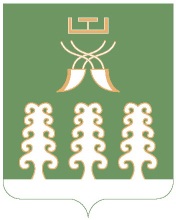 Республика БашкортостанАдминистрация сельского поселенияШаранский  сельсоветмуниципального районаШаранский район452630 с. Шаран ул. Красная,9Тел.(347) 2-22-43,e-mail:sssharanss@yandex.ruс. Шаран тел.(34769) 2-22-43Утвержден постановлением Администрации сельского поселения Шаранский сельсовет муниципального района Шаранский район Республики Башкортостан № 96 от 05 мая 2017 года 